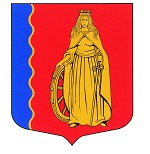 МУНИЦИПАЛЬНОЕ ОБРАЗОВАНИЕ«МУРИНСКОЕ ГОРОДСКОЕ ПОСЕЛЕНИЕ»ВСЕВОЛОЖСКОГО МУНИЦИПАЛЬНОГО РАЙОНАЛЕНИНГРАДСКОЙ ОБЛАСТИАДМИНИСТРАЦИЯПОСТАНОВЛЕНИЕ  23.05.2023                                                                                                      № 204   г. МуриноО внесении изменений в муниципальную программу «Стимулирование экономической активности на территории муниципального образования «Муринское городское поселение» Всеволожского муниципального района Ленинградской области на 2021 – 2023 гг.», утвержденную Постановлением администрации муниципального образования «Муринское городское поселение» Всеволожского муниципального района Ленинградской области от 12.11.2021 № 288В соответствии со ст. 179 Бюджетного кодекса Российской Федерации, Федеральными законами от 06.10.2003 № 131-ФЗ «Об общих принципах организации местного самоуправления в Российской Федерации», 
от 24.07.2007 № 209-ФЗ «О развитии малого и среднего предпринимательства в Российской Федерации», постановлением администрации от 03.03.2023 
№ 74 «Об утверждении Порядка разработки, реализации и оценки эффективности муниципальных программ муниципального образования «Муринское городское поселение» Всеволожского района Ленинградской области», администрация муниципального образования «Муринское городское поселение» Всеволожского муниципального района Ленинградской областиПОСТАНОВЛЯЕТ:Внести в муниципальную программу «Стимулирование экономической активности на территории муниципального образования «Муринское городское поселение» Всеволожского муниципального района Ленинградской области на 2021 – 2029 гг.», утвержденную постановлением администрации муниципального образования «Муринское городское поселение» Всеволожского муниципального района Ленинградской области от 12.11.2021 № 288 изменения изложив ее в новой редакции в соответствии с приложением к данному постановлению.2. Опубликовать настоящее постановление в газете «Муринская панорама» и на официальном сайте муниципального образования в информационно-телекоммуникационной сети Интернет.3. Настоящее постановление вступает в силу со дня его подписания.4. Контроль за исполнением настоящего постановления возложить на заместителя главы администрации – начальника отдела экономики, УМИ, предпринимательства и потребительского рынка Опополя А.В.Глава администрации    					 	           А.Ю. Белов  Приложение к постановлению администрации муниципального образования «Муринское городское поселение» Всеволожского муниципального района Ленинградской областиот « 23 » 05.2023 № 204Паспорт муниципальной программы «Стимулирование экономической активности на территории муниципального образования «Муринское городское поселение» Всеволожского муниципального района Ленинградской области на 2021 – 2029 гг.» 1. Общая характеристика, основные проблемы и прогноз развития сферы реализации муниципальной программы	МСП в первую очередь, неотъемлемая часть экономики муниципального образования, и является наиболее мобильным, динамичным сектором экономики, способным быстро адаптироваться к внешним условиям, реагировать на изменение потребительского спроса на рынке. МСП способствует формированию конкурентной среды, обеспечивает занятость населения, насыщает рынок разнообразными товарами и услугами, повышая их качество. Экономический эффект от деятельности МСП оценивается с точки зрения увеличения налоговых поступлений в бюджет муниципального образования, развития экономической конкуренции, расширения потребительского рынка и сферы услуг. Социальный эффект - обеспечивает занятость жителей муниципального образования путем создания новых рабочих мест и повышения качества жизни.          Одним из основных индикаторов качества экономической среды в муниципальном образовании является количество субъектов МСП. По данным администрации муниципального образования, в 2022 году на территории муниципального образования хозяйственную деятельность осуществляют 1 586 субъектов МСП. Предпринимательская деятельность осуществляется в таких направлениях, как розничная торговля и общественное питание; ремонт бытовых изделий, автотранспортных средств; операции с недвижимым имуществом, аренда, предоставление бытовых услуг населению.Достигнутый к настоящему времени уровень развития МСП недостаточен для формирования высокоэффективной экономики в муниципальном образовании, оживления спроса и предложения на рынке, появления самостоятельных источников за счет частной предпринимательской инициативы у экономически активной части населения. Но этот сектор экономики имеет значительный потенциал для роста, структурных изменений и самоинвестирования. МСП способствует увеличению налогооблагаемой базы для бюджетов всех уровней, снижению уровня безработицы, насыщению рынка разнообразными товарами и услугами.В настоящее время часть населения муниципального образования живет на доходы от деятельности в сфере малого и среднего предпринимательства. При возрастающей напряженности на рынке труда МСП остается одной из основных возможностей создания новых рабочих мест.Поддержка МСП является одним из основных направлений экономической политики муниципального образования и направлена на решение проблем, сдерживающих его развитие. Проблемами, которые не позволяют МСП развиваться более динамично и требуют первоочередного решения, являются:отсутствие достоверной оперативной экономико-статистической информации о состоянии малого и среднего бизнеса в муниципальном образовании;недостаток инвестиционных ресурсов для расширения масштабов деятельности;неразвитая и неэффективная инфраструктура поддержки МСП;проблемы кадрового обеспечения и подготовки специалистов для МСП;слабая организация предпринимателей и пассивность населения в целом.Перспективы развития МСП напрямую зависят от решения перечисленных проблем, и поэтому основным фактором развития сферы МСП является разносторонняя система мер на муниципальном уровне.При разработке программы учтены состояние дел в сфере малого предпринимательства, тенденции его развития и наиболее актуальные проблемы, региональный опыт поддержки малого бизнеса, а также перспективы региональной и муниципальной экономики.         Программа представляет собой систему мероприятий, направленных на развитие и поддержку субъектов МСП и способствующих формированию сознания социальной ответственности и положительного имиджа предпринимательства муниципального образования. Развитие МСП является одним из приоритетных курсов государственной политики, направленной на создание эффективной конкурентной экономики, модернизацию и технологическое обновление производственной сферы, обеспечивающей повышение благосостояния населения на основе динамичного и устойчивого экономического роста.Также одним из важных направлений системы местного самоуправления является проведение единой экономической политики на территории муниципального образования, направленной на обеспечение устойчивого развития экономики территории.Муниципальная экономическая политика - система целей и методов наиболее эффективного использования экономических ресурсов территории в интересах местного сообщества. Экономические ресурсы - многогранное понятие, включающее в себя природные, трудовые, капитальные, финансовые и другие ресурсы, используемые в экономической деятельности. Функции органов местного самоуправления по управлению экономическими ресурсами территории сводятся к их эффективному использованию и преобразованию в жизненные блага для населения. Для эффективного использования ресурсов необходимо, прежде всего, выявить, определить потенциальные возможности муниципальной экономики, ориентиры развития и направления использования ресурсов. Одними из основных мер обеспечения развития муниципальной экономики являются:стратегическое планирование социально-экономического развития муниципального образования.Система муниципального стратегического управления позволяет:сформировать долгосрочные приоритеты деятельности муниципального образования в области социально-экономического развития, позволяющие частным компаниям снизить риски, в том числе при принятии долгосрочных инвестиционных решений;развернуть долгосрочные решения (со сроком реализации 3 и более лет) в комплекс средне- и краткосрочных задач, согласованных между собой;сбалансировать планируемые действия, требующие значительных организационных и ресурсных затрат (проекты в энергетике, транспорте, демографии, национальной безопасности, в сфере развития человеческого потенциала);ориентировать муниципальное образование на поставленные долгосрочные цели субъекта Российской Федерации Ленинградскую область;увязать принимаемые в процессе стратегического управления решения с бюджетными ограничениями, определяемые как на среднесрочную, так и на долгосрочную перспективу;проводить мониторинг реализации принимаемых решений.Стратегическое планирование - процесс в муниципальном образовании новый, находящийся на стадии формирования единой системы для федерального, регионального и муниципального уровней.Важнейшим фактором успешного социально-экономического развития муниципального образования, повышения конкурентоспособности экономики и инвестиционной привлекательности муниципального образования является наличие эффективно функционирующей системы стратегического управления и ее отдельных подсистем - стратегического планирования, системы мониторинга реализации стратегических планов и обеспечения процесса стратегического управления и планирования информации о социально-экономическом развитии региона.Разработка документов стратегического планирования на муниципальном уровне обусловлена вступлением в силу (актуализацией) целеполагающих документов федерального и регионального уровня.Муниципальное образование характеризуется интенсивным градостроительным развитием, при том, что статус городского поселения был присвоен в 2019 году. В последние 10 лет территория развивается в качестве крупного жилого района на границе с Санкт-Петербургом с соответствующей типологией застройки и многочисленными инфраструктурными издержками, характерными для периода интенсивного роста. Стратегией социально-экономического развития Ленинградской области до 2030 года, утвержденной областным законом Ленинградской области от 08.08.2016 г. № 76-оз, муниципальное образование отнесено к зоне контролируемой урбанизацией, требующей проработки конкретных градостроительных решений по повышению эффективности использования территорий, реализации градостроительного потенциала, формирования системы озелененных территорий, развития вылетных магистралей и рельсового транспорта на связи с Санкт-Петербургом, градостроительного развития с учетом разнообразных типов жилой, общественно-деловой и промышленной застройки, создание условий для развития крупных районов деловой и общественной застройки.Дальнейшее развитие муниципального образования в составе крупнейшего агломерации Российской Федерации требует системного подхода, с учетом потребности и повышения качества жизни населения, необходимости развития рынка труда, формирования комфортной жилой среды, реализации проектов комплексного развития территории.Целью стратегического планирования является формирование долгосрочной, обоснованной и эффективной социально-экономической политики, разработка институциональных, организационных и иных мер по обеспечению конституционных прав и свобод, высокого качества и уровня жизни населения, по достижению показателей социально-экономического развития и решению проблем экономики и социальной сферы муниципального образования.Стратегическое планирование на уровне муниципального образования осуществляется путем разработки и утверждения стратегии социально-экономического развития, плана мероприятий по реализации стратегии социально-экономического развития прогнозов социально-экономического развития, бюджетного прогноза, муниципальных программ.2. Приоритеты и цели муниципальной политики в сфере реализации муниципальной программыПриоритетом является формирование благоприятных условий для развития малого и среднего предпринимательства, способствующих увеличению вклада субъектов малого и среднего предпринимательства в экономику муниципального образования, развитие новых производств и обеспечению занятости населения.Целями программы являются:формирование благоприятных условий для развития МСП, способствующих увеличению вклада субъектов МСП в экономику муниципального образования, обеспечению занятости населения;равномерное и эффективное развитие торговой отрасли по всей территории муниципального образования;формирование у населения положительного образа предпринимательства, вовлечение различных категорий граждан в сектор МСП.Информация о проектах и комплексах процессных мероприятий муниципальной программы Комплекс процессных мероприятий «Информационно-консультационная поддержка, популяризация и пропаганда предпринимательской деятельности»В рамках проведения мероприятий программы предусмотрено оказание информационной и консультационной поддержки субъектов МСП, популяризации и пропаганды предпринимательской деятельности. В рамках данного направления на постоянной основе будет проводиться актуализация официального сайта администрации муниципального образования, оказание информационно-консультационных услуг субъектам МСП по вопросам предпринимательской деятельности, организация освещения в средствах массовой информации вопросов развития МСП. Комплекс процессных мероприятий «Финансовая поддержка СМСП»В рамках проведения мероприятий программы предусмотрено оказание финансовой поддержки субъектам МСП, в том числе осуществляющим социально значимые и приоритетные виды деятельности будет осуществляться:в соответствии с законодательством Российской Федерации за счет средств бюджета муниципального образования. В рамках направления предусмотрены ежегодные конкурсы среди субъектов МСП «Лучший предприниматель муниципального образования», «Успешный старт», «Стабильный бизнес», «Поддержка социально ориентированных некоммерческих организаций, осуществляющих деятельность на территории муниципального образования».Комплекс процессных мероприятий «Имущественная поддержка СМСП»В рамках проведения мероприятий программы предусмотрено оказание имущественной поддержки субъектам МСП. Имущественная поддержка будет осуществляться в виде передачи в пользование муниципального имущества, в том числе земельных участков (для размещения объектов МСП), зданий, строений, сооружений, нежилых помещений на безвозмездной основе. Комплекс процессных мероприятий «Организация обучения. Вовлечение граждан в предпринимательскую деятельность муниципального образования»В рамках проведения мероприятий программы предусмотрена поддержка субъектов МСП в сфере квалификации кадров. В рамках данного направления запланировано содействие в организации и проведении обучающихся семинаров, «круглых столов», встреч для представителей субъектов МСП; распространение методических и информационных материалов для безработных граждан по вопросам организации предпринимательской деятельности. Обучение основам предпринимательской деятельности - проект «Школа предпринимателя».Комплекс процессных мероприятий «Обеспечение продовольственной безопасности муниципального образования»В рамках проведения мероприятий программы предусмотрено обеспечение продовольственной безопасности муниципального образования. В рамках реализации направления предусмотрены организация и проведение выставок, ярмарок, закупка торговых палаток.Комплекс процессных мероприятий «Совершенствование нормативной правовой базы администрации муниципального образования в сфере развития и поддержки малого и среднего предпринимательства» Совершенствование нормативной правовой базы администрации муниципального образования в сфере развития и поддержки МСП;Комплекс процессных мероприятий «Совершенствование системы стратегического планирования»развитие системы стратегического планирования социально-экономического развития муниципального образования;изучение мнения жителей муниципального образования по вопросам развития муниципального образования.содействие в обеспечении разработки и реализации стратегии социально-экономического развития муниципального образования; синхронизация долгосрочных и среднесрочных документов стратегического управления муниципального образования с документами регионального уровня, включая проведение мероприятий администрацией Ленинградской области по вопросам синхронизации систем стратегического управления регионального и местного уровней;проведение ежеквартального мониторинга социально-экономического развития муниципального образования;проведение мониторинга деятельности субъектов малого и среднего предпринимательства и потребительского рынка.Приложение № 1к муниципальной программе «Стимулирование экономической активности на территории муниципального образования «Муринское городское поселение» Всеволожского района Ленинградской области на 2021-2029 гг.»Сведения о показателях (индикаторах) муниципальной программы «Стимулирование экономической активности на территории муниципального образования «Муринское городское поселение» Всеволожского муниципального района Ленинградской области на 2021 – 2029 гг.» и их значенияхПриложение № 2к муниципальной программе «Стимулирование экономической активности на территории муниципального образования «Муринское городское поселение» Всеволожского района Ленинградской области на 2021-2029 гг.»Сведения
о порядке сбора информации и методике расчета показателя (индикатора) муниципальной программы «Стимулирование экономической активности на территории муниципального образования «Муринское городское поселение» Всеволожского муниципального района Ленинградской области на 2021 – 2029 гг. и их значенияхПриложение № 3к муниципальной программе «Стимулирование экономической активности на территории муниципального образования «Муринское городское поселение» Всеволожского района Ленинградской области на 2021-2023 гг.»План реализации муниципальной программы «Стимулирование экономической активности на территории муниципального образования «Муринское городское поселение» Всеволожского муниципального района Ленинградской области на 2021 – 2029 гг.»Сроки реализации муниципальной программы2021-2029 годы Ответственный исполнитель муниципальной программыСектор экономики предпринимательства и потребительского рынка отдела экономики, управления муниципальным имуществом, предпринимательства и потребительского рынка (далее – сектор экономики)Соисполнители муниципальной программыНетУчастники муниципальной программыМуниципальное бюджетное учреждение «Редакция газеты «Муринская панорама» МО «Муринское городское поселение» - (далее – газета «Муринская панорама»);Сектор экономикиЦели муниципальной программы Формирование благоприятных условий для развития малого и среднего предпринимательства, способствующих увеличению вклада субъектов малого и среднего предпринимательства в экономику муниципального образования «Муринское городское поселение» Всеволожского муниципального района Ленинградской области (далее – муниципальное образование), развитие новых производств и обеспечению занятости населения;совершенствование механизмов поддержки и развития малого и среднего предпринимательства (далее - МСП);вовлечение различных категорий граждан в предпринимательскую деятельность;повышение эффективности стратегического управления муниципального образования;равномерное и эффективное развитие торговой отрасли по всей территории муниципального образованияЗадачи муниципальной программыУвеличение субъектов МСП, ведущих деятельность на территории муниципального образования; обеспечение информационного взаимодействия между администрацией муниципального образования, представителями МСП, общественностью;оказание помощи субъектам МСП в решении актуальных вопросов предпринимательской деятельности;формирование системы нормативно правового регулирования развития МСП на уровне муниципального образования;обеспечение МСП квалифицированными кадрами;оказание финансовой, имущественной, информационной и консультационной поддержки субъектов МСП;вовлечение молодежи в предпринимательскую деятельность;обеспечение стимулирования и поддержки предпринимательской активности населения на территории муниципального образования;содействие продвижению услуг и товаров, производимых субъектами МСП на муниципальных и региональных рынках;обеспечение субъектов МСП нежилыми помещениям, зданиям, сооружениям, расположенными на территории муниципального образования;реализации интересов граждан муниципального образования;совершенствование системы стратегического планирования и прогнозирования муниципального образования «Муринское городское поселение» Всеволожского муниципального района Ленинградской области;содействие формированию и совершенствованию современной инфраструктуры сферы торговли и повышение территориальной доступности торговых объектов для населения муниципального образования;повышение эффективности занятости населения муниципального образования путем вновь созданных рабочих мест субъектами малого и среднего предпринимательства Ожидаемые результаты реализации муниципальной программы Создание инфраструктуры поддержки субъектов МСП, основанной на единых требованиях к их деятельности;упрощение процедур ведения предпринимательской деятельности;повышение информированности предпринимателей муниципального образования;рост количества субъектов МСП, ведущих предпринимательскую деятельность на территории муниципального образования, на 10%;рост количество вновь созданных рабочих мест (включая вновь зарегистрированных предпринимателей) на 10%увеличения численности занятых в сфере МСП на 10%;увеличение общего количества субъектов МСП, получивших поддержку – не менее 20 единиц;увеличение количества субъектов МСП, получивших при реализации муниципальной программы финансовую, имущественную поддержку, информационно-консультационные услуги не менее 40%;увеличение удельного веса приоритетных задач муниципального образования, решаемых с помощью документов стратегического планирования, в общем количестве приоритетных задач муниципального образования, закрепленных в стратегии социально-экономического развития Ленинградской области до 90 %;достижение норматива минимальной обеспеченности площадью стационарных торговых объектов на территории муниципального образования;достижение норматива минимальной обеспеченности площадью нестационарных торговых объектов на территории муниципального образования.Подпрограммы муниципальной программыПрограммой не предусмотреноПроекты, реализуемые в рамках муниципальной программыПрограммой не предусмотреноФинансовое обеспечение муниципальной программы - всего, в том числе по годам реализацииОбщий объем средств финансирования программы за счет средств бюджета муниципального образования – 18 303,3 тыс. руб., в том числе:2021 год – 0,0 тыс. руб.
2022 год – 4 305,5 тыс. руб.2023 год – 6 963,4 тыс. руб.2024 год – 1 322,4 тыс. руб.2025 год – 1 267,0 тыс. руб.2026 год – 1 265,0 тыс. руб.2027 год – 1 030,0 тыс. руб.2028 год – 1 030,0 тыс. руб.2029 год – 1 120,0 тыс. руб.Размер налоговых расходов, направленных на достижение цели муниципальной программы, - всего, в том числе по годам реализацииПрограммой не предусмотрено№ п/пПоказатель (индикатор) наименованиеПоказатель (индикатор) наименованиеЕд. измеренияЗначения показателей (индикаторов) Значения показателей (индикаторов) Значения показателей (индикаторов) Значения показателей (индикаторов) Значения показателей (индикаторов) Значения показателей (индикаторов) Значения показателей (индикаторов) Значения показателей (индикаторов) Значения показателей (индикаторов) Значения показателей (индикаторов) Удельный вес программы (показателя)№ п/пПоказатель (индикатор) наименованиеПоказатель (индикатор) наименованиеЕд. измеренияБазовый период (20__ год)2021 г.2022 г.2023 г.2024 г.2025 г.2026 г.2027 г.2028 г.2029 г.Удельный вес программы (показателя)12456789101112131415161.Количество консультаций субъектам МСПплановое значениеед.X917232525252525250,011.Количество консультаций субъектам МСПфактическое значениеед.Х925-------2.Количество информационных статей в газете «Муринская панорама»плановое значениеед. X612121515151515150,022.Количество информационных статей в газете «Муринская панорама»фактическое значениеед. Х612-------3.Количество проведенных конкурсов плановое значениеед. X-323232320,123.Количество проведенных конкурсов фактическое значениеед. Х-2-------4.Количество выявленного имущества, которое не используется (неэффективно используется, или используемого не по назначению)плановое значениеед. (нарастающим итогом)X-233333330,14.Количество выявленного имущества, которое не используется (неэффективно используется, или используемого не по назначению)фактическое значениеед. (нарастающим итогом)Х-0-------5.Количество заключенных договоров аренды с субъектами МСПплановое значениеед.(нарастающимитогом)X-122222220,15.Количество заключенных договоров аренды с субъектами МСПфактическое значениеед.(нарастающимитогом)Х-1-------6.Количество нестационарных торговых объектов круглогодичного размещения и мобильных торговых объектовплановое значениеед.(нарастающимитогом)X-10172022242628300,16.Количество нестационарных торговых объектов круглогодичного размещения и мобильных торговых объектовфактическое значениеед.(нарастающимитогом)Х88-------7.Количество обученных основам ведения бизнеса, финансовой грамотности и иным навыкам предпринимательской деятельностиплановое значениечеловек(нарастающимитогом)X-101301301301301301301300,087.Количество обученных основам ведения бизнеса, финансовой грамотности и иным навыкам предпринимательской деятельностифактическое значениечеловек(нарастающимитогом)Х-157-------8.Количество проведенных мероприятий (встреч, круглых столов, семинаров, тренингов)плановое значениеед.(нарастающимитогом)X-3404040404040400,078.Количество проведенных мероприятий (встреч, круглых столов, семинаров, тренингов)ед.(нарастающимитогом)Х-44-------9.Количество проведенных ярморочных (выставочных) мероприятийплановое значениеед.(нарастающимитогом)X-245555550,159.Количество проведенных ярморочных (выставочных) мероприятийфактическое значениеед.(нарастающимитогом)Х-2-------10.Доля обновленной нормативно правовой базы администрации муниципального образованияплановое значениеед.(нарастающимитогом)X-80901001001001001001000,0310.Доля обновленной нормативно правовой базы администрации муниципального образованияфактическое значениеХ-80-------11.Удельный вес задач муниципального образования решаемых с помощью документов стратегического планирования, в общем количестве приоритетных задач муниципального образования, изложенных в стратегии социально-экономического развития муниципального образования  плановое значение%Х79,691,3354045505560650,2211.Удельный вес задач муниципального образования решаемых с помощью документов стратегического планирования, в общем количестве приоритетных задач муниципального образования, изложенных в стратегии социально-экономического развития муниципального образования  фактическое значение%Х42,628,1-------№ п/пНаименование показателяЕд. измер.Временные характеристики показателяАлгоритм формирования (формула) и методологические пояснения к показателюСрок предоставления отчетностиОтветственный за сбор данных по показателю Реквизиты акта 123456781.Количество консультаций субъектам МСПед.годФормирование сводного отчета о количестве граждан получивших консультации. Значение показателя равно количеству записей, включенных в данный отчетДо 1 февраляОтдел экономики-2.Количество информационных статей в газете «Муринская панорама»ед.годСуммирование данныхДо 1 февраляОтдел экономики-3.Количество проведенных конкурсовед.годРасчет производится на основании сведений о количестве субъектов малого и среднего предпринимательства, получивших поддержку в рамках муниципальной программы, нарастающим итогомДо 1 февраляОтдел экономики-4.Количество выявленного имущества, которое не используется (неэффективно используется, или используемого не по назначению)ед.годФормирование списка муниципальных помещений с использованием фильтра поиска. Значение показателя равно количеству записей, включенных в данный списокДо 1 февраляОтдел экономики-5.Количество заключенных договоров аренды с субъектами МСПед.годРасчет производится на основании сведений о количестве субъектов малого и среднего предпринимательства, заключивших договор аренды, нарастающим итогомДо 1 февраляОтдел экономики-6.Количество нестационарных торговых объектов круглогодичного размещения и мобильных торговых объектовед.годОбщее количество нестационарных торговых объектов, включенных в схемы размещения нестационарных торговых объектов муниципальных образований, городских, сельских поселений, городского округа, а также размещенных на частной территории, и мобильных торговых объектовДо 1 февраляОтдел экономики- 7.Количество обученных основам ведения бизнеса, финансовой грамотности и иным навыкам предпринимательской деятельностиед.годРасчет производится на основании сведений о количестве обученных основам ведения бизнеса, финансовой грамотности и иным навыкам предпринимательской деятельностиДо 1 февраляОтдел экономики-8.Количество проведенных мероприятий (встреч, круглых столов, семинаров, тренингов)ед.годСуммирование данныхДо 1 февраляОтдел экономики-9.Количество проведенных ярморочных (выставочных) мероприятийед.годСуммирование данныхДо 1 февраляОтдел экономик-10.Доля обновленной нормативно правовой базы администрации муниципального образования%годД=Ки/Ка*100, где:                    Д - доля актуализированных нормативных правовых актов, %.                     Кв - общее количество нормативных правовых актов в сфере СМП                                            Ка - количество актуализированных нормативных правовых актовДо 1 февраляОтдел экономик-11.Удельный вес задач муниципального образования  решаемых с помощью документов стратегического планирования, в общем количестве приоритетных задач муниципального образования, изложенных в стратегии социально-экономического развития муниципального образования  %годN = (Nd / Np) × 100 % где:
Np - общее количество целей и задач по реализации Стратегии социально-экономического развития МО «Муринское городское поселение, ед.;
Nd - количество целей и задач по реализации Стратегии социально-экономического развития МО «Муринское городское поселение», включенных в государственные программы МО «Муринское городское поселение»До 1 февраляОтдел экономики-Наименование муниципальной программы, основного мероприятияНаименование муниципальной программы, основного мероприятияОтветственный исполнитель, соисполнитель, участникОценка расходов (тыс. руб., в ценах соответствующих лет)Оценка расходов (тыс. руб., в ценах соответствующих лет)Оценка расходов (тыс. руб., в ценах соответствующих лет)Оценка расходов (тыс. руб., в ценах соответствующих лет)Оценка расходов (тыс. руб., в ценах соответствующих лет)Оценка расходов (тыс. руб., в ценах соответствующих лет)Оценка расходов (тыс. руб., в ценах соответствующих лет)Оценка расходов (тыс. руб., в ценах соответствующих лет)Оценка расходов (тыс. руб., в ценах соответствующих лет)Оценка расходов (тыс. руб., в ценах соответствующих лет)Оценка расходов (тыс. руб., в ценах соответствующих лет)Оценка расходов (тыс. руб., в ценах соответствующих лет)Оценка расходов (тыс. руб., в ценах соответствующих лет)Оценка расходов (тыс. руб., в ценах соответствующих лет)Оценка расходов (тыс. руб., в ценах соответствующих лет)Оценка расходов (тыс. руб., в ценах соответствующих лет)Оценка расходов (тыс. руб., в ценах соответствующих лет)Оценка расходов (тыс. руб., в ценах соответствующих лет)Наименование муниципальной программы, основного мероприятияНаименование муниципальной программы, основного мероприятияОтветственный исполнитель, соисполнитель, участникОценка расходов (тыс. руб., в ценах соответствующих лет)Оценка расходов (тыс. руб., в ценах соответствующих лет)2021 г.2022 г.2022 г.2023 г.2024 г.2024 г.2025 г. 2026 г. 2027 г. 2028 г. 2029 г. 2029 г. 2029 г. 2029 г. ИтогоИтогоМуниципальная программа «Стимулирование экономической активности на территории муниципального образования «Муринское городское поселение» Всеволожского района Ленинградской области на 2021-2023 гг.»Муниципальная программа «Стимулирование экономической активности на территории муниципального образования «Муринское городское поселение» Всеволожского района Ленинградской области на 2021-2023 гг.»Сектор экономикиВсегоВсего0,04305,54305,56963,41322,41322,41267,01265,01030,01030,01120,01120,01120,01120,018303,318303,3Муниципальная программа «Стимулирование экономической активности на территории муниципального образования «Муринское городское поселение» Всеволожского района Ленинградской области на 2021-2023 гг.»Муниципальная программа «Стимулирование экономической активности на территории муниципального образования «Муринское городское поселение» Всеволожского района Ленинградской области на 2021-2023 гг.»Сектор экономикиФедеральный бюджетФедеральный бюджет0,00,00,00,00,00,00,00,00,00,00,00,00,00,00,00,0Муниципальная программа «Стимулирование экономической активности на территории муниципального образования «Муринское городское поселение» Всеволожского района Ленинградской области на 2021-2023 гг.»Муниципальная программа «Стимулирование экономической активности на территории муниципального образования «Муринское городское поселение» Всеволожского района Ленинградской области на 2021-2023 гг.»Сектор экономикиОбластной бюджет ЛООбластной бюджет ЛО0,00,00,00,00,00,00,00,00,00,00,00,00,00,00,00,0Муниципальная программа «Стимулирование экономической активности на территории муниципального образования «Муринское городское поселение» Всеволожского района Ленинградской области на 2021-2023 гг.»Муниципальная программа «Стимулирование экономической активности на территории муниципального образования «Муринское городское поселение» Всеволожского района Ленинградской области на 2021-2023 гг.»Сектор экономикиМестные бюджеты Местные бюджеты 0,04305,54305,56963,41322,41322,41267,01265,01030,01030,01120,01120,01120,01120,018303,318303,3Муниципальная программа «Стимулирование экономической активности на территории муниципального образования «Муринское городское поселение» Всеволожского района Ленинградской области на 2021-2023 гг.»Муниципальная программа «Стимулирование экономической активности на территории муниципального образования «Муринское городское поселение» Всеволожского района Ленинградской области на 2021-2023 гг.»Сектор экономикиПрочие источники Прочие источники 0,00,00,00,00,00,00,00,00,00,00,00,00,00,00,00,0Процессная частьПроцессная частьПроцессная частьПроцессная частьПроцессная частьПроцессная частьПроцессная частьПроцессная частьПроцессная частьПроцессная частьПроцессная частьПроцессная частьПроцессная частьПроцессная частьПроцессная частьПроцессная частьПроцессная частьПроцессная частьПроцессная частьПроцессная частьПроцессная часть1. Комплекс процессных мероприятий «Информационно-консультационная поддержка, популяризация и пропаганда предпринимательской деятельности»1. Комплекс процессных мероприятий «Информационно-консультационная поддержка, популяризация и пропаганда предпринимательской деятельности»Сектор экономикиВсегоВсего0,00,00,00,00,00,00,00,00,00,00,00,00,00,00,00,02. Комплекс процессных мероприятий «Финансовая поддержка СМСП»
 
2. Комплекс процессных мероприятий «Финансовая поддержка СМСП»
 
Сектор экономикиВсегоВсего0,02150,02150,01550,0890,0890,0965,0950,01030,01030,01120,01120,01120,01120,09685,09685,02. Комплекс процессных мероприятий «Финансовая поддержка СМСП»
 
2. Комплекс процессных мероприятий «Финансовая поддержка СМСП»
 
Сектор экономикиФедеральный бюджетФедеральный бюджет0,00,00,00,00,00,00,00,00,00,00,00,00,00,00,00,02. Комплекс процессных мероприятий «Финансовая поддержка СМСП»
 
2. Комплекс процессных мероприятий «Финансовая поддержка СМСП»
 
Сектор экономикиОбластной бюджет ЛООбластной бюджет ЛО0,00,00,00,00,00,00,00,00,00,00,00,00,00,00,00,02. Комплекс процессных мероприятий «Финансовая поддержка СМСП»
 
2. Комплекс процессных мероприятий «Финансовая поддержка СМСП»
 
Сектор экономикиМестные бюджеты Местные бюджеты 0,02150,02150,01550,0890,0890,0965,0950,01030,01030,01120,01120,01120,01120,09685,09685,02. Комплекс процессных мероприятий «Финансовая поддержка СМСП»
 
2. Комплекс процессных мероприятий «Финансовая поддержка СМСП»
 
Сектор экономикиПрочие источники Прочие источники 0,00,00,00,00,00,00,00,00,00,00,00,00,00,00,00,03. Комплекс процессных мероприятий «Имущественная поддержка СМСП»3. Комплекс процессных мероприятий «Имущественная поддержка СМСП»Сектор экономикиВсегоВсего0,00,00,00,00,00,00,00,00,00,00,00,00,00,00,00,04. Комплекс процессных мероприятий «Организация обучения. Вовлечение граждан в предпринимательскую деятельность муниципального образования»4. Комплекс процессных мероприятий «Организация обучения. Вовлечение граждан в предпринимательскую деятельность муниципального образования»Сектор экономикиВсегоВсего0,00,00,00,00,00,00,00,00,00,00,00,00,00,00,00,05. Комплекс процессных мероприятий «Обеспечение продовольственной безопасности муниципального образования»5. Комплекс процессных мероприятий «Обеспечение продовольственной безопасности муниципального образования»Сектор экономикиВсегоВсего0,00,00,0413,4432,4432,40,00,00,00,00,00,00,00,0845,8845,85. Комплекс процессных мероприятий «Обеспечение продовольственной безопасности муниципального образования»5. Комплекс процессных мероприятий «Обеспечение продовольственной безопасности муниципального образования»Сектор экономикиФедеральный бюджетФедеральный бюджет0,00,00,00,00,00,00,00,00,00,00,00,00,00,00,00,05. Комплекс процессных мероприятий «Обеспечение продовольственной безопасности муниципального образования»5. Комплекс процессных мероприятий «Обеспечение продовольственной безопасности муниципального образования»Сектор экономикиОбластной бюджет ЛООбластной бюджет ЛО0,00,00,00,00,00,00,00,00,00,00,00,00,00,00,00,05. Комплекс процессных мероприятий «Обеспечение продовольственной безопасности муниципального образования»5. Комплекс процессных мероприятий «Обеспечение продовольственной безопасности муниципального образования»Сектор экономикиМестные бюджеты Местные бюджеты 0,00,00,0413,4432,4432,40,00,00,00,00,00,00,00,0845,8845,85. Комплекс процессных мероприятий «Обеспечение продовольственной безопасности муниципального образования»5. Комплекс процессных мероприятий «Обеспечение продовольственной безопасности муниципального образования»Сектор экономикиПрочие источники Прочие источники 0,00,00,00,00,00,00,00,00,00,00,00,00,00,00,00,06. Комплекс процессных мероприятий «Совершенствование нормативной правовой базы администрации муниципального образования в сфере развития и поддержки малого и среднего предпринимательства»6. Комплекс процессных мероприятий «Совершенствование нормативной правовой базы администрации муниципального образования в сфере развития и поддержки малого и среднего предпринимательства»Сектор экономикиВсегоВсего0,00,00,00,00,00,00,00,00,00,00,00,00,00,00,00,07. Комплекс процессных мероприятий «Совершенствование системы стратегического планирования»7. Комплекс процессных мероприятий «Совершенствование системы стратегического планирования»Сектор экономикиВсегоВсего0,02155,52155,55000,00,00,0302,0315,00,00,00,00,00,00,07772,57772,57. Комплекс процессных мероприятий «Совершенствование системы стратегического планирования»7. Комплекс процессных мероприятий «Совершенствование системы стратегического планирования»Сектор экономикиФедеральный бюджетФедеральный бюджет0,00,00,00,00,00,00,00,00,00,00,00,00,00,00,00,07. Комплекс процессных мероприятий «Совершенствование системы стратегического планирования»7. Комплекс процессных мероприятий «Совершенствование системы стратегического планирования»Сектор экономикиОбластной бюджет ЛООбластной бюджет ЛО0,00,00,00,00,00,00,00,00,00,00,00,00,00,00,00,07. Комплекс процессных мероприятий «Совершенствование системы стратегического планирования»7. Комплекс процессных мероприятий «Совершенствование системы стратегического планирования»Сектор экономикиМестные бюджеты Местные бюджеты 0,02155,52155,55000,00,00,0302,0315,00,00,00,00,00,00,07772,57772,57. Комплекс процессных мероприятий «Совершенствование системы стратегического планирования»7. Комплекс процессных мероприятий «Совершенствование системы стратегического планирования»Сектор экономикиПрочие источники Прочие источники 0,00,00,00,00,00,00,00,00,00,00,00,00,00,00,00,0